
Российская Федерация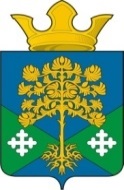 Свердловская областьКамышловский муниципальный районМуниципальное образование «Восточное сельское поселение»ДУМА МУНИЦИПАЛЬНОГО ОБРАЗОВАНИЯ«ВОСТОЧНОЕ СЕЛЬСКОЕ ПОСЕЛЕНИЕ»(четвертый созыв)Р Е Ш Е Н И Е                                                             п. Восточный       Об утверждении Правил благоустройства, на территориимуниципального образования «Восточное сельское поселение»Рассмотрев предложенный главой муниципального образования «Восточное сельское поселение» Н.С. Журским проект Правил благоустройства, на территории муниципального образования «Восточное сельское поселение», в целях приведения муниципального правового акта в соответствие с положениями действующего законодательства, руководствуясь статьей 22 Устава муниципального образования «Восточное сельское поселения», Дума муниципального образования «Восточное сельское поселениеРЕШИЛА:1. Утвердить Правила благоустройства, на территории муниципального образования «Восточное сельское поселение» согласно приложения.2.  Настоящее решение и приложение к нему разместить на официальном сайте администрации муниципального образования «Восточное сельское поселение» в сети Интернет.3. Утвержденные настоящим решением Правила благоустройства,                                  на территории муниципального образования «Восточное сельское поселение» вступают в силу с момента официального опубликования на официальном сайте администрации муниципального образования «Восточное сельское поселение» в сети Интернет.4. Решение Думы муниципального образования «Восточное сельское поселение» от 12.04.2006 № 7, от 17.04.2012 № 119 и от 30.10.2017 № 145                              «Об утверждении Правил благоустройства, обеспечения порядка и чистоты                           на территории муниципального образования «Восточное сельское                                      поселение» – признать утратившими силу.5. Контроль за исполнением настоящего решения возложить на заместителя главы администрации муниципального образования «Восточное сельское поселение» А.Ю. Бродовикова и председателя депутатской комиссии по жилищно-коммунальному хозяйству Ю.А. Бабинова.16 января 2019 года№19Председатель Думы МО «Восточное сельское поселение»Председатель Думы МО «Восточное сельское поселение»Глава МО    «Восточное сельское поселение»Глава МО    «Восточное сельское поселение»Глава МО    «Восточное сельское поселение»А.Л. МакаридинН.С. Журский